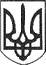   РЕШЕТИЛІВСЬКА МІСЬКА РАДАПОЛТАВСЬКОЇ ОБЛАСТІ(двадцять сьома позачергова сесія восьмого скликання)  РІШЕННЯ18 листопада 2022 року                                                                   № 1185-27-VІІIПро хід виконання Програми розвитку місцевого самоврядуванняв Решетилівській міській територіальній громаді на 2022-2025 роки	Керуючись законами України „Про місцеве самоврядування”, „Про статус депутатів місцевих рад”, „Про службу в органах місцевого самоврядування”, відповідно до Європейської Хартії місцевого самоврядування, ратифікованої Законом України від 15.07.1997 № 452-97-ВР, рішення Решетилівської міської ради від 26.01.2022 № 996-18-VIIІ „Про виконання плану роботи Решетилівської міської ради за 2021 рік та затвердження відповідного плану на 2022 рік”, заслухавши інформацію начальника відділу економічного розвитку, торгівлі та залучення інвестицій виконавчого комітету Решетилівської міської ради Романова А.Л., Решетилівська міська радаВИРІШИЛА:	Інформацію начальника відділу економічного розвитку, торгівлі та залучення інвестицій виконавчого комітету Решетилівської міської ради Романова А.Л. про хід виконання Програми розвитку місцевого самоврядування в Решетилівській міській територіальній громаді на 2022-2025 роки взяти до відома (додається).Міський голова                                                                         О.А. ДядюноваПідготовлено:Начальник відділу економічного розвитку, торгівліта залучення інвестицій		А.Л. РомановПогоджено:Секретар міської ради							Т.А. МалишПерший заступник міського голови					І.В. СивинськаНачальник відділу бухгалтерськогообліку, звітності та адміністративно-господарського забезпечення –головний бухгалтер	С.Г. МомотНачальник відділу з юридичних питаньта управління комунальним майном		 Н.Ю. КолотійНачальник відділу організаційно-інформаційної роботи, документообігута управління персоналом						О.О. МірошникГолова постійної комісії з питаньбюджету, фінансів, планування соціально-економічного розвитку, цін, розвитку підприємництва						О.П. Оренбургська 